Uwaga!!! Tego jeszcze nie było 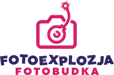 Fotobudka FOTOEXPLOZJA     i „ZABAWA CHOINKOWA 2018”w szkole i przedszkolu w Czerśli27 stycznia 2018 w godz. 16.00-18.00Fotobudka jest automatem wyposażonym w lustrzankę, która uchwyci najlepsze zdjęcia w najlepszych momentach, gdzie tylko zapragniesz. Fotobudka sprawi,                    że takie imprezy będzie się pamiętać długimi latami, a wspomnienia będą odżywać, gdy tylko zobaczysz []zdjęcia - otrzymasz je już około 15 sekund po ich wykonaniu. Skoro ta impreza ma przejść do historii to nie bój się pójść na całość razem                         z przyjaciółmi. Niech ten czas będzie dla Was wyjątkowym przeżyciem. Jak to działa?Zasada działania opiera sie o 3 proste kroki. Oto one:Ustawienie się przed Fotobudką
i wybranie szablonu 
a następnie naciśnięcie STARTOd chwili wciśnięcia START macie 20 sekund szaleństwa, przebierajcie się, zmieniajcie pozycje, wymyślajcie różne miny i bawcie się wyśmienicie. W tym czasie fotobudka zrobi od 1 do 4 zdjęć, każde po 5 sekundach.Gdy zakończy się sesja, wystarczy poczekać 15 sekund, a otrzymacie wszystkie wykonane                               i wydrukowane zdjęcia. Pamiątki są bardzo fajne, a zdjęcia ze swojej imprezy możesz znaleźć na specjalnej stronie / galerii do której dostaniesz hasło.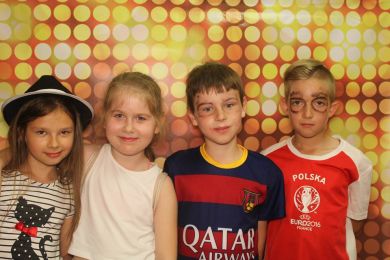 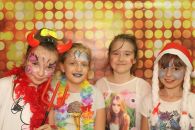 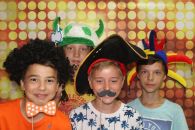 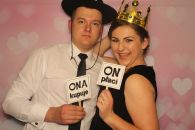 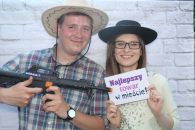 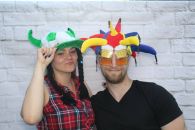 